Manual Axion F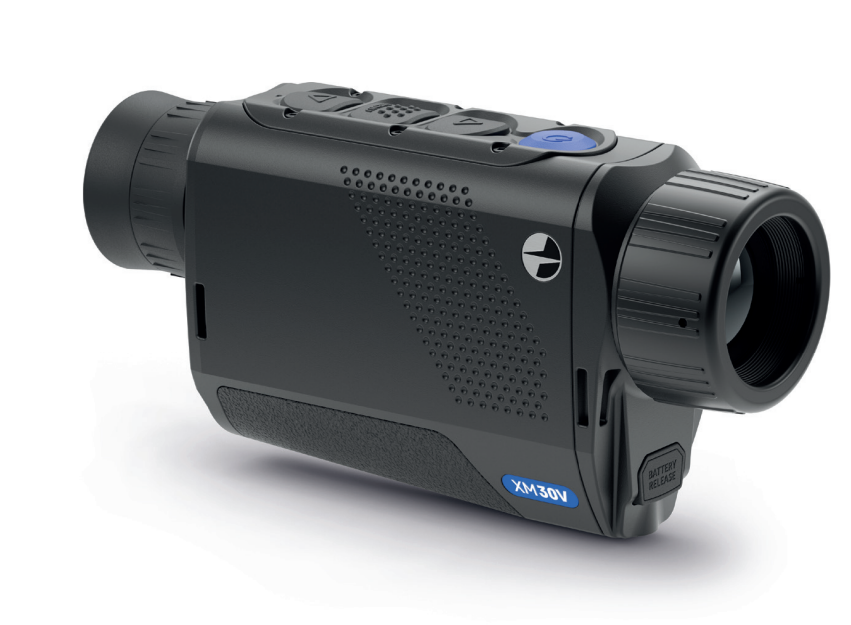 About the deviceDescriptionAxion F IR-matrix (microbolometer) based thermal imaging monoculars are represented by a number of models that differ in magnification and lens diameter.These devices are designed for use both at night-time and during the day in difficult weather conditions (fog, smog, rain), as well as where obstacles are present that impede the detection of a target (branches, tall grass, dense shrubs etc.).Unlike night-vision devices that are based on electron-optical converters, thermal vision monoculars do not require an external light source and are resistant to the effects of bright light.Axion F monoculars can be used for night-time hunting, observation and terrain orientation, and carrying out rescue operations.To get started, see the sections:Battery ChargingBattery InstallationPowering on and Image SettingPackage ContentsAxion F Thermal ImagerAPS 3 rechargeable batteryPower AdapterUSB CableCarrying caseHand strapQuick User ManualLens-cleaning clothWarranty sheetFeaturesMicrobolometer pixel size is 12 microns640x400 AMOLED display resolutionCompact size and light weightFunctional and ergonomic designEight color modesThree calibration modes: Manual, Semi-Automatic, AutomaticThree levels of sensitivity enhancement: Normal, High, UltraStadiametric RangefinderDisplay Off functionDefective pixel repair functionUpdatable firmwareWide operating temperature range (-25°С to +40°С / -13°F to +104°F)Fully waterproof (IPX7 rated)Video/Audio RecordingBuilt-in video and sound recorderIntegration with iOS and Android devicesWi-Fi remote control and viewing using a smartphoneStoring photos and videos in Cloud when using the Stream Vision 2 AppBattery PackQuick Change Li-Ion Battery Pack APS 3Charging from USB Power BankComponents and Controls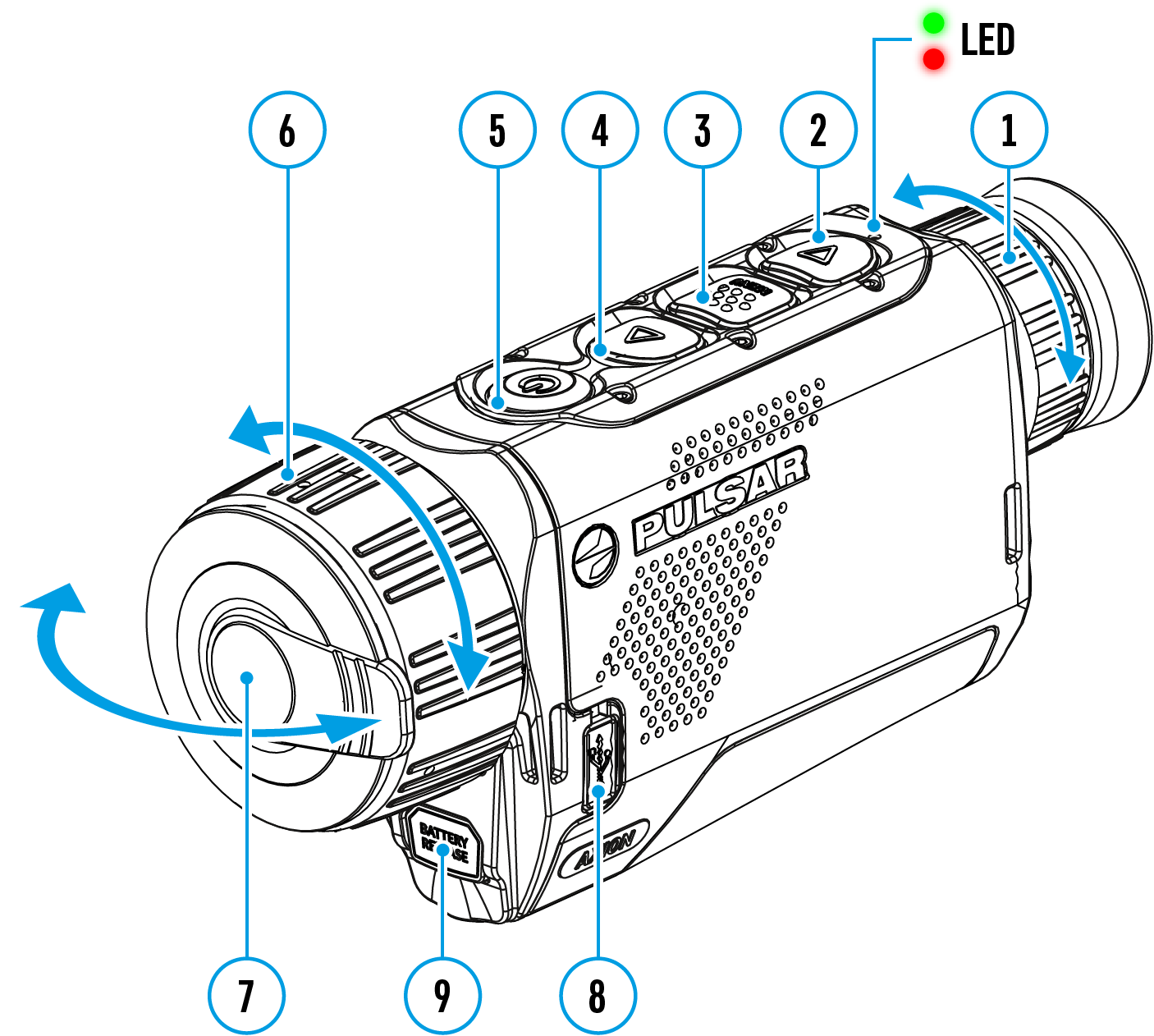 Eyepiece focus ringDOWN/REC buttonMENU buttonUP/ZOOM buttonPower ON/OFF/CALIBRATION buttonLens focus ringLens coverMicroUSB connectorBattery release buttonLED indicator displays the current status of the device:Specifications*Actual operating time will depend to what extent the Wi-Fi and built-in video recorder is used.**Reception range may vary depending on various factors: obstacles, other Wi-Fi networks.Power supplyBattery ChargingThe Axion F thermal imager comes with an APS 3 rechargeable Lithium-ion battery. Before first use, make sure the battery is fully charged.Option 1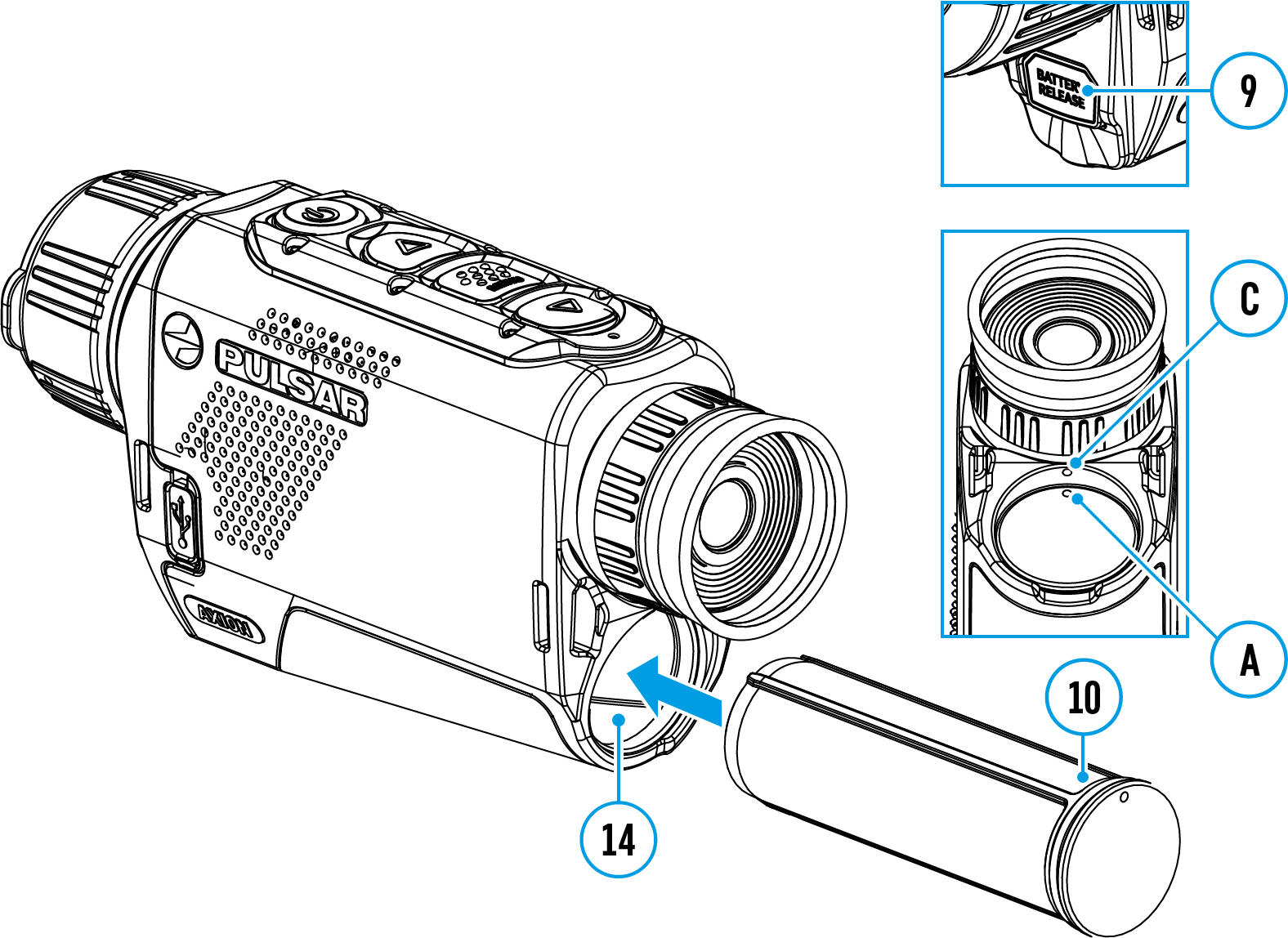 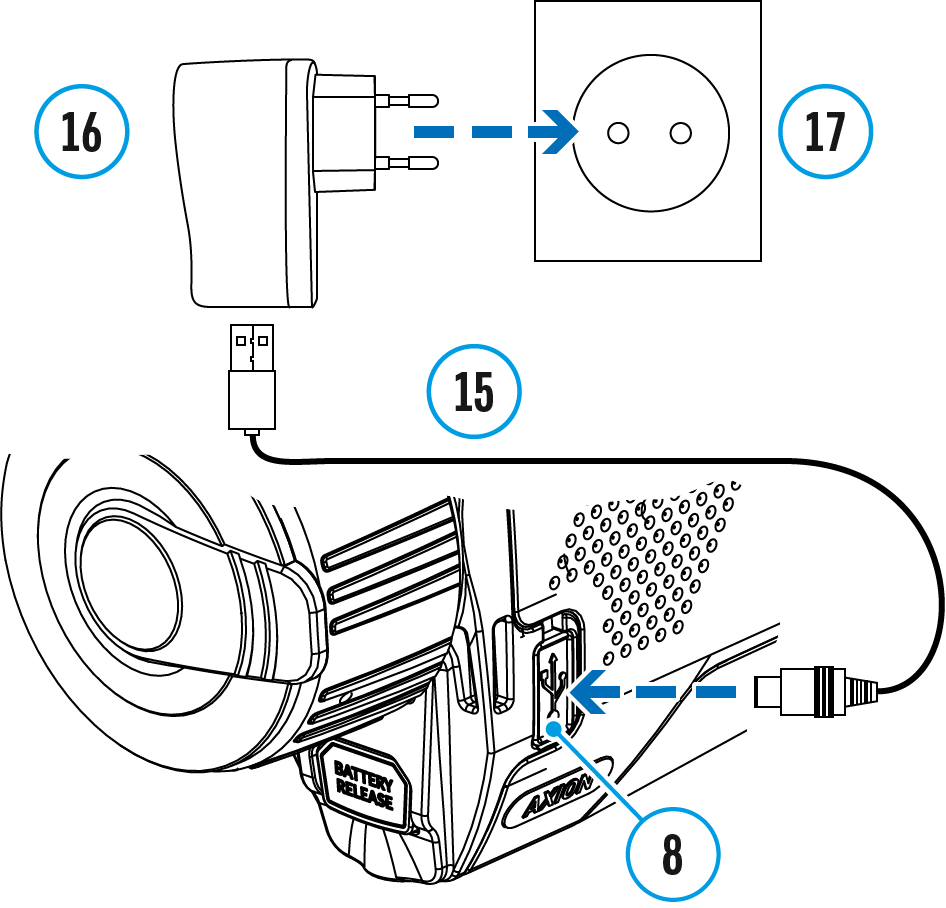 Install the battery (10) into its slot on the device case (14) by aligning the icons to form a ‘dot’ on the unit and the battery.Attach a USB cable (15) to the microUSB connector (8) on the device.Connect the other end of the USB cable (15) to the power adapter (16) or to a USB socket connected to another power sources with rated output of 5V or less.Connect the power adapter (16) to the mains power supply (17).Wait until the battery is fully charged (indication in the status bar:  )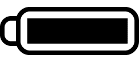 Note: The PB8I Power Bank may be used as a charger.Option 2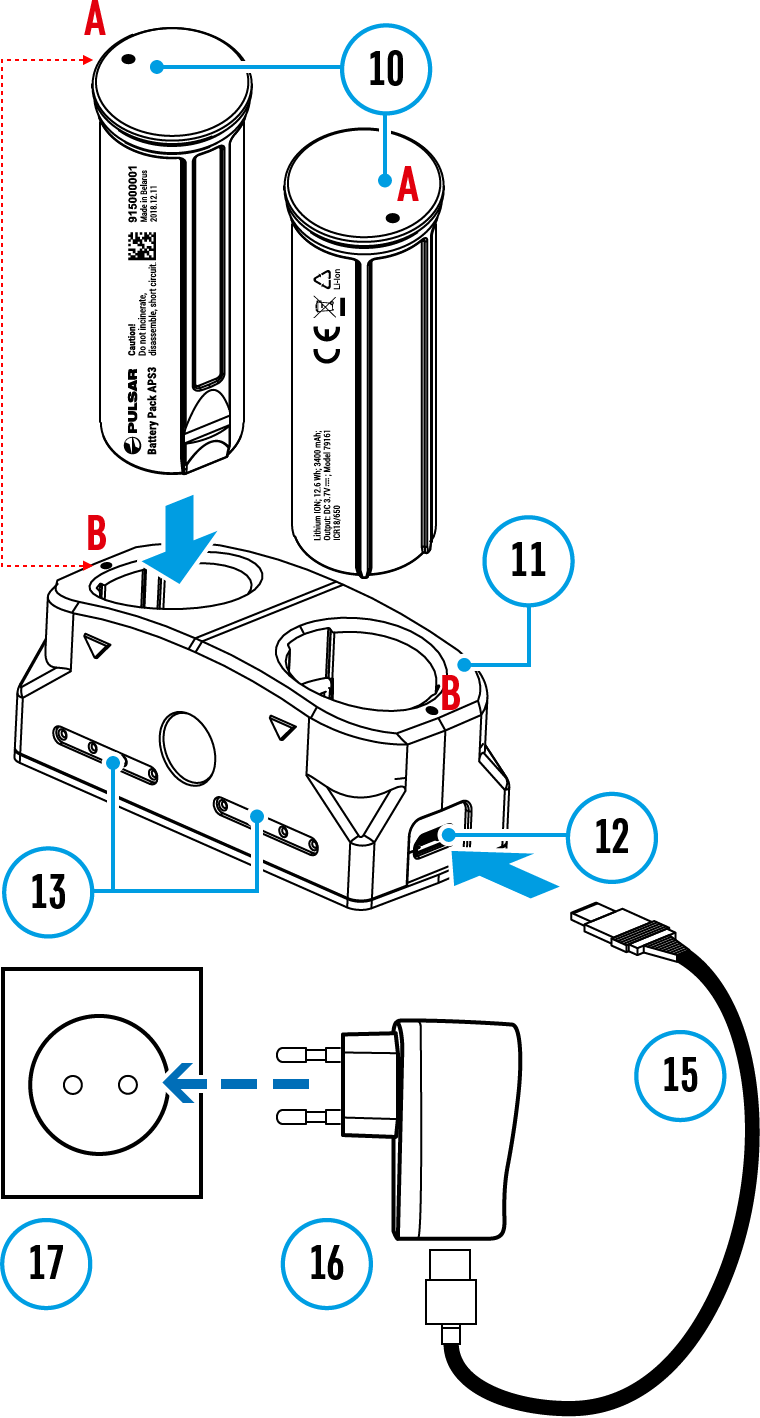 Insert the battery (10) fully along the guide rail into the APS* charger slot (11).Point A on the battery and Point B on the charger should be aligned.Two batteries* can be charged at the same time – a second slot is provided for this.Attach the microUSB plug on the USB cable (15) to the microUSB connector on the power adapter (16). Plug the device into a 100–240V power outlet (17).Attach the second plug of the microUSB cable to the socket (12) of the charger (11).The LED indicator (13) will light up battery charge status (see table).Wait until the battery is fully charged (LED indication (13): ).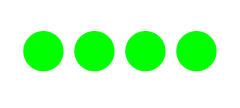 * Available separately**The indicator displays the current level of charge of the battery for 30 seconds when the APS charger is not plugged in. When the power is connected, the display shows the current status of the battery constantly, the LEDs additionally flickering to indicate the battery charging process.Battery InstallationInsert the battery (10) into the assigned slot on the device’s casing (14), aligning the images to form a ‘dot’ on the instrument (C) and the battery (A).When properly installed, the battery is locked into the slot with a special clip.To remove the battery from the device, press the Battery Release button (9).External Power SupplyExternal power is supplied from an external source, such as a 5V Power Bank.Attach the external power source to the device's USB connector (8).The device will switch to operation from the external power source, while the APS3 battery will be gradually recharged.An icon of a battery  will appear on the display showing its charge as a percentage.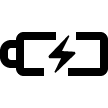 If the device is operated from an external power source and the APS3 battery is not connected, an icon  is displayed.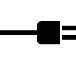 When the external power supply is disconnected, the device switches to the internal power supply without the device powering off.Important! Power Bank must be connected to the device with the battery installed.Attention! Charging Power Bank APS3 batteries at air temperatures below 0 °C can result in reduced battery life. When using external power, connect Power Bank to the switched-on riflescope, which have worked for several minutes. External power is supplied from an external source, such as a 5V Power Bank.PrecautionsAlways use the APS charger to charge APS batteries. Using an unsuitable charger can cause irreparable damage to the battery and fire.Do not charge the battery immediately after bringing it from cold to warm. Wait at least 30 minutes for the battery to warm up.Do not leave the battery unattended while charging.Do not use the charger if it has been modified or damaged.Do not leave the battery in a charger connected to the mains after charging is complete.Do not expose the battery to high temperatures or naked flames.Do not use the battery as a power source for devices that do not support APS 5 batteries.Do not disassemble or deform the battery or charger.Do not drop or strike the battery or charger.The battery and charger must not be immersed in water.Keep the battery out of the reach of children.Recommendations for UseThe batteries should be partially charged (50 to 80 %) for long-term storage.The battery is to be charged at an ambient temperature of 0 °C to +35 °C or the lifespan of the battery will decrease significantly.When using the battery at sub-zero ambient temperatures, the battery capacity decreases. This is normal and not a defect.Do not use the battery at temperatures outside the range of -25 °C to +40 °C or it may reduce battery life.The battery is short circuit protected. However, any situation that may cause short-circuiting should be avoided.Getting StartedPowering on and Image SettingRemove the lens cover (7). Secure the cover to the strap using the magnet built into the cover.Turn the device on with a short press of the ON/OFF (5)Adjust the resolution of the icons on the display by rotating the diopter adjustment ring on the eyepiece (1).To focus on the object under observation, rotate the lens focus ring (6).Select the desired calibration mode in the main menu: Manual (M), Semi-automatic (SA) or Automatic (A).Calibrate the image with a short press of the ON/OFF (5) button (where calibration mode SA or M has been selected). Close the lens cap before manual calibration.Select the required amplification level (“Normal” , “High” , “Ultra” ) by briefly pressing the UP (4) button.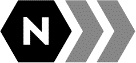 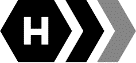 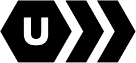 Activate the quick menu by briefly pressing the MENU (3) button to adjust the brightness, contrast and smooth digital zoom (for more details see the Quick Menu section).Turn the device off with a long press of the ON/OFF (5).Attention! It is forbidden to point the riflescope lens at intensive energy sources, such as laser radiation emitting devices or the sun. It can disable the riflescope electronic components. Warranty does not cover damage arising from failure to comply with the operating rules.Button OperationInterfaceStatus Bar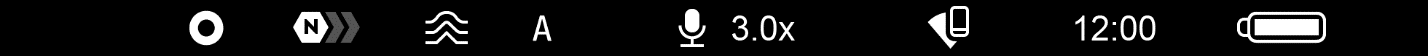 The status bar is at the bottom of the display and displays information on the actual operating status of the device, including:Color Mode (shown only when the Black Hot color mode is selected)Amplification levelSmoothing Filter (displayed when the function is on)Calibration Mode (in Automatic calibration mode a countdown timer  will appear instead of the calibration mode icon 3 seconds before automatic calibration begins).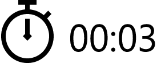 MicrophoneMagnificationWi-Fi ConnectionTimePower Indication: - charge level if the device is powered by a battery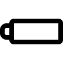  - charge level if the device is charging and powered by a battery - no battery, the device is connected to an external power supplyQuick MenuThe basic settings (adjusting brightness and contrast, using the Stadiametric Rangefinder function) can be changed using the quick access menu.Enter the menu by briefly pressing the MENU (3).A short press of the МENU (3) button enables you to toggle between functions, as described below.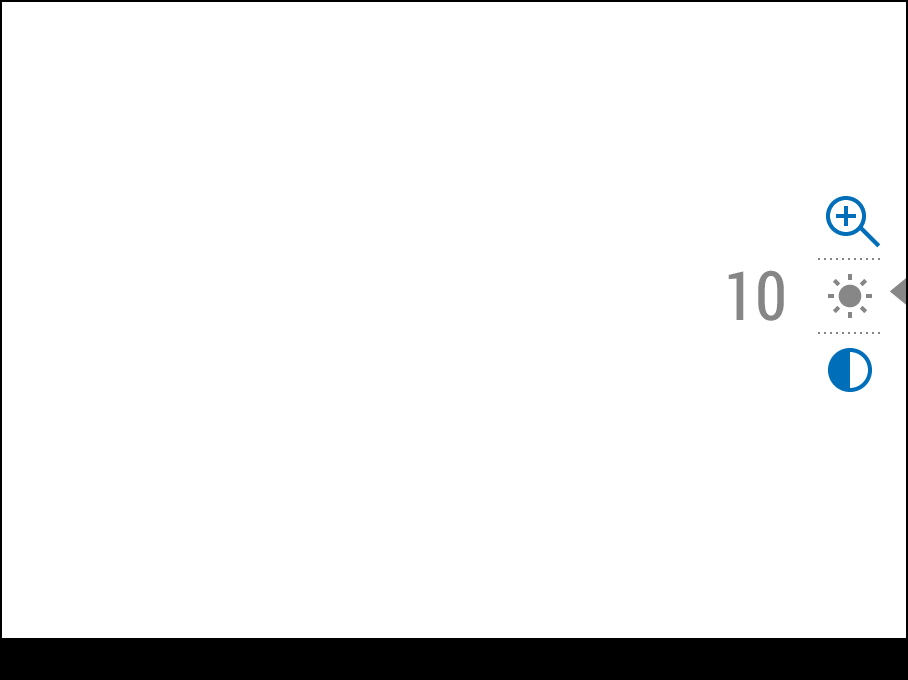 Brightness  – press the UP (4)/DOWN (2) buttons to change display brightness from 0 to 20.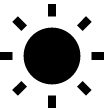 Contrast  – press the UP (4)/DOWN (2) buttons to change image contrast from 0 to 20.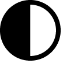 Note: display brightness and contrast settings are saved in the memory when the device is turned off.Stadiometric Rangefinder  - change the position of special marker lines to determine the distance to the object being observed by pressing the UP (4)/DOWN (2) buttons (for more details see the Stadiametric Rangefinder section).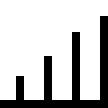 Smooth Digital Zoom  – press the UP (4)/DOWN (2) button to change the value of the digital zoom from 3 to 12. The digital zoom changes in 0.1 increments.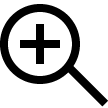 Press and hold the MENU (3) button to exit the menu or wait for 10 seconds to exit automatically.Main MenuEnter the Main MenuEnter the main menu with a long press of the MENU (3) button.Press the UP (4)/DOWN (2) buttons to move through the menu items.Press the MENU (3) button briefly to select the menu item.Press and hold the MENU (3) button to exit the menu or wait for 10 seconds to exit automatically.Automatic exit takes place after 10 seconds of inactivity.General View of MenuTab 1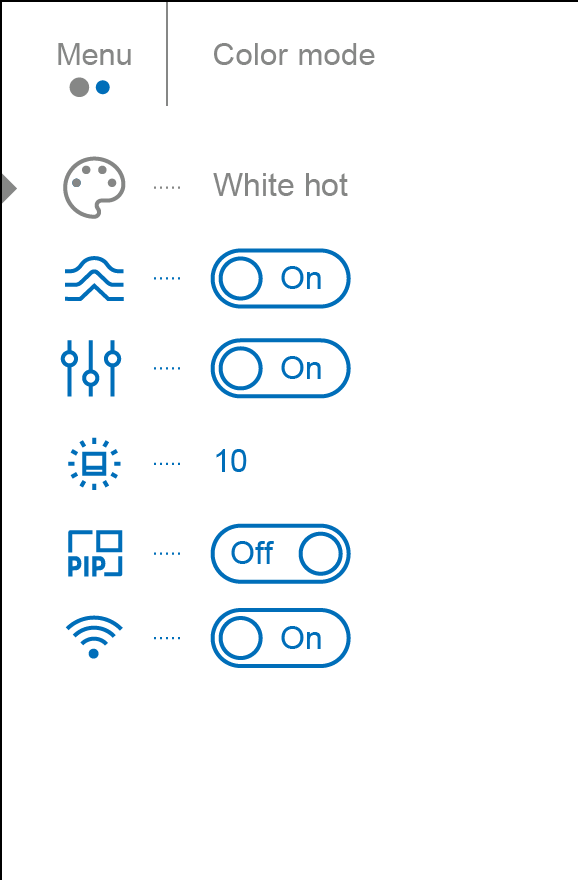 Tab 2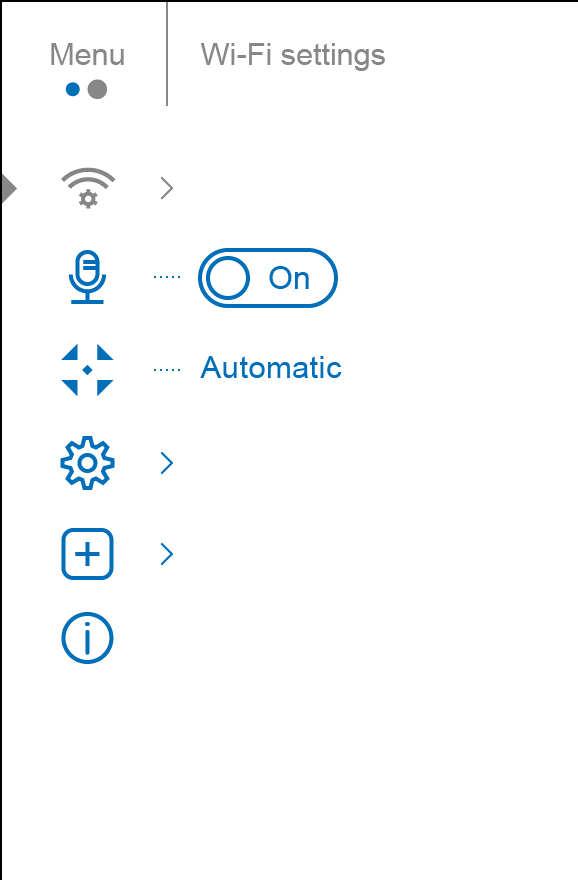 Color Modes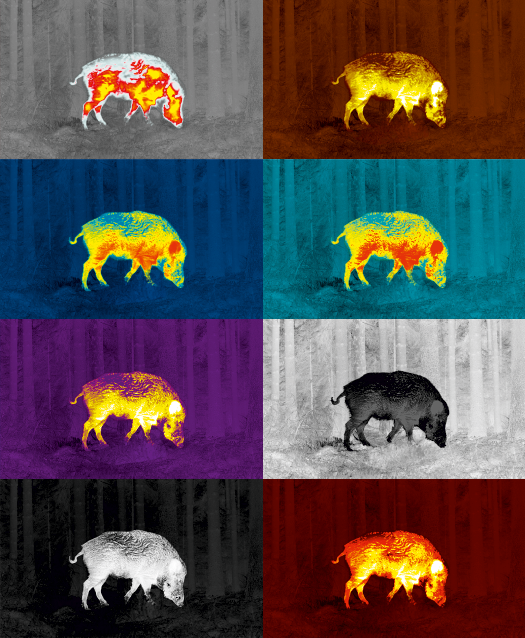 Color palette selectionWhite Hot is the default display mode.To select an alternative palette, do the following:Press and hold the MENU (3) button to enter the main menu.Use the UP (4)/DOWN (2) buttons to select Color Modes  icon.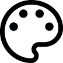 Press the MENU (3) button briefly to enter the submenu.Use the UP (4)/DOWN (2) buttons to select the desired palette.Press the MENU (3) button briefly to confirm the selection.White Hot – a black and white palette (the black color corresponds to cold temperature, the white color – hot temperature)Black Hot – a black and white palette where white corresponds to cold temperatures and black to hot temperatures.Red HotRed MonochromeRainbowUltramarineVioletSepiaSmoothing FilterUsed to reduce digital distortion while maintaining a high level of sensitivity.Press and hold the MENU (3) button to enter the main menu.Use the UP (4)/DOWN (2) buttons to select the Smoothing Filter  icon.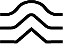 Press the MENU (3) button briefly to turn the filter on/off.User ModeThis mode is used to save the user’s brightness and contrast settings. The selected settings are retained after restarting the device.Press and hold the MENU (3) button to enter the main menu.Use the UP (4)/DOWN (2) buttons to select the User Mode  icon.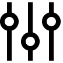 Press the MENU (3) button briefly to turn the mode on/off.Icon BrightnessAdjust brightness level of the icons and screensavers (Pulsar, Display off) on the display.Press and hold the MENU (3) button to enter the main menu.Use the UP (4)/DOWN (2) buttons to select the Icon Brightness  icon.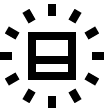 Press the MENU (3) button briefly to enter the submenu.Set the desired icon brightness (menu and status bar icons) from 1 to 10 with the UP (4)/DOWN (2) buttons.Press the MENU (3) button briefly to confirm the selection.PiP ModePicture in Picture modePress and hold the MENU (3) button to enter the main menu.Use the UP (4)/DOWN (2) buttons to select the PiP Mode  icon.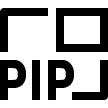 Press the MENU (3) button briefly to turn on/off.Wi-Fi ActivationTurning Wi-Fi on/offPress and hold the MENU (3) button to enter the main menu.Use the UP (4)/DOWN (2) buttons to select the Wi-Fi Activation  icon.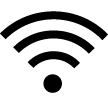 Press the MENU (3) button briefly to turn Wi-Fi on/off.Wi-Fi SettingsThis item enables you to set up your device for operation in a Wi-Fi network.Press and hold down the MENU (3) button to enter the main menu.Select the Wi-Fi Settings  menu option with the UP (4)/DOWN (2) buttons.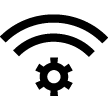 Press briefly the MENU (3) button to enter submenu.Select the desired menu item with the UP (4)/DOWN (2) buttons.Password SetupThis menu option allows you to set a password to access your thermal imager from an external device.The password is used to connect an external device (i.e. smartphone) to your thermal imager.Enter the Password Setup  submenu with a short press of the MENU (3) button.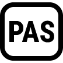 The default password is 12345678.Set the desired password with the UP (4)/DOWN (2) buttons. Switch between digits with a short press of the MENU (3) button.Save the password and exit the submenu with a long press of the MENU (3) button.Access Level SetupThis option allows you to configure the appropriate access level to your device made available to the Stream Vision application.Owner level. A Stream Vision user has full access to all device functions.Guest level. A Stream Vision user only has access to the real time video stream from the device.Press briefly the MENU (3) button to enter the Access Level Setup  submenu.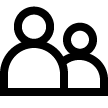 Select the access level with the UP (4)/DOWN (2) buttons.Press and hold the MENU (3) to confirm your selection and exit from the submenu.Wi-Fi BandIf your smartphone does not support 5 GHz Wi-Fi band, switch to 2.4 GHz.Many Wi-Fi networks cause interference. In this case, switching between Wi-Fi bands can improve the connection between the device and the smartphone.Press briefly the MENU (3) button to enter the Wi-Fi Band  submenu.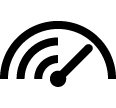 Press the UP (4)/DOWN (2) buttons to select the Wi-Fi bandwidth – 5 GHz or 2.4 GHz.Confirm your selection with a short press of the controller MENU (3) button.MicrophoneTurning microphone on/offThis item allows you to enable (or disable) the microphone for recording sound during video recording.Press and hold the MENU (3) button to enter the main menu.Use the UP (4)/DOWN (2) buttons to select Microphone  icon.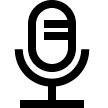 Press the MENU (3) button briefly to turn on / off.The microphone is off by default.Calibration ModeCalibration mode selection.Calibration enables the device to equalize the microbolometer background temperature and eliminate the image flaws (such as vertical bars, phantom images, etc.).There are three calibration modes: Manual, Semi-Automatic and Automatic.The selected calibration mode is displayed in the status bar (see Status Bar section).Select the required mode in the Calibration Mode menu item:Press and hold the MENU (3) button to enter the main menu.Use the UP (4)/DOWN (2) buttons to select the Calibration Mode  icon.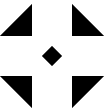 Press the MENU (3) button briefly to enter the submenu.Use the UP (4)/DOWN (2) buttons to select one of the calibration modes described below.Press the MENU (3) button briefly to confirm the selection.M mode (Manual)Close the lens cover (7).Press the ON/OFF (5) button briefly.Open the lens cover (7) after the calibration is completed.SA mode (Semi-Automatic)The user independently determines the need for calibration (according to the image being observed).Press the ON/OFF (5) button briefly to activate calibration.There is no need to close the lens cover because an internal shutter covers the microbolometer automatically.A mode (Automatic)The device is calibrated autonomously according to firmware algorithms.There is no need to close the lens cover because an internal shutter covers the microbolometer automatically.In this mode, the user can still choose to calibrate the device using the ON/OFF (5) button if required (as in the SA mode).Note: during calibration, the image on the display briefly freezes for up to 1 second.General SettingsPress and hold down the MENU (3) button to enter the main menu.Select option General Settings  with the UP (4)/DOWN (2) buttons.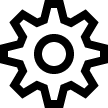 Press briefly the MENU (3) button to confirm.The following settings are available:LanguageLanguage selection:Select option Language  with the UP (4)/DOWN (2) buttons.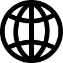 Press briefly the MENU (3) button to confirm.Select one of the available interface languages with a short press of the UP (4)/DOWN (2) buttons: English, German, Spanish, French, Russian, Italian, Portuguese, Dutch, Danish, Norwegian, Swedish, Polish, Czech, Hungarian.Save selection and exit the submenu with a long press of the MENU (3) button.DateDate setupSelect option Date  with UP (4)/DOWN (2) buttons.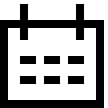 Enter the submenu with a short press of the MENU (3) button. The date format is displayed as: YYYY/MM/DD (year/month/day).Select the correct values for the year, month and date with a short press of the UP (4)/DOWN (2) buttons.Switch between digits with a short press of the MENU (3) button.Save the selected date and exit the submenu with a long press of the MENU (3) button.TimeTime setup:Select option Time  with UP (4)/DOWN (2) buttons.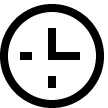 Enter the submenu with a short press of the MENU (3) button.Select the desired time format with a short press of the UP (4)/DOWN (2) buttons: 24 or PM/AM.Switch to hour setup with a short press of the MENU (3) button.Select hour value with a short press of the UP (4)/DOWN (2) buttons.Switch to minute setup with a short press of the MENU (3) button.Select minute value with a short press of the UP (4)/DOWN (2) buttons.Save the selected time and exit the submenu with a long press of the MENU (3) button.Units of MeasureSelection of units of measure:Select option Units of Measure  with UP (4)/DOWN (2) buttons.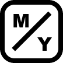 Enter the submenu with a short press of the MENU (3) button.Select the desired units of measurement with a short press of the UP (4)/DOWN (2) buttons: Meters or Yards.Save the selection with a short press of the MENU (3) button.Menu exit will take place automatically.Default SettingsThis menu option allows you to return the settings to their defaults.Select option Default Settings  with UP (4)/DOWN (2) buttons.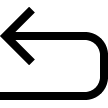 Enter the submenu with a short press of the MENU (3) button.With a short press of the UP (4)/DOWN (2) buttons select "Yes" to restore default settings or "No" to abort.Confirm selection with a short press of the MENU (3) button.If "Yes"is selected the display will show "Return default settings?" and "Yes" and "No" options.Select "Yes" to restore default settings. If "No" is selected the action is aborted and you return to the submenu.The following settings will be returned to their defaults before being changed by the user:Video Recorder Operating Mode - VideoAmplification Level – NormalSmoothing Filter – OffUser Mode - OffCalibration Mode - AutomaticLanguage - EnglishMicrophone - OffWi-Fi - Off (default password)Magnification - Off (without digital zoom)PiP - OffColour Mode - White HotUnits of measurement - MetersWi-Fi Band – 5 GHzWarning: The date and time settings and default pixel map are not restored.FormatThis menu option allows you to format the Flash memory card. All files will be deleted.Select option Format  with UP (4)/DOWN (2) buttons.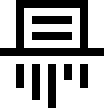 Enter the submenu with a short press of the MENU (3) button.With a short press of the UP (4)/DOWN (2) buttons select "Yes" to format the memory card or "No" to return to the submenu.Confirm selection with a short press of the MENU (3) button.If "Yes" is selected, display will show "Do you want to format memory card?" and "Yes" and "No" options. Select "Yes" to format the memory card.If "No" is selected, formatting is aborted and you return to the submenu.Defective Pixel RepairDefective Pixel RepairWhen using the device, defective (dead) pixels may appear on the microbolometer. These are bright or dark points of a constant brightness that are visible on the image.Defective pixels on the microbolometer can increase in size relatively when digital zoom is activated.Axion F thermal imagers allow the user to remove any defective pixels on the microbolometer using firmware as well as to cancel removing.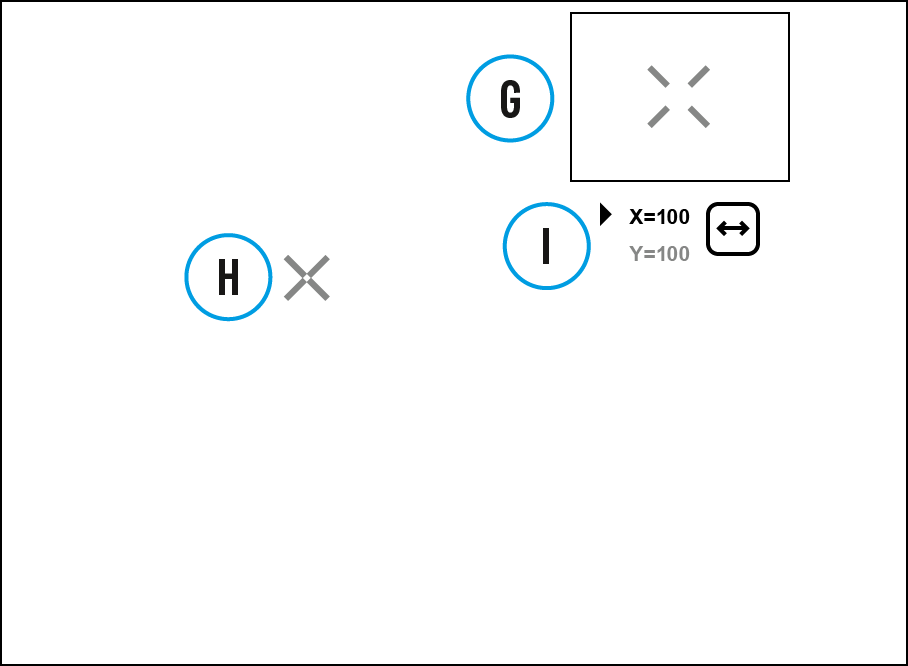 Step 1. Enter the menu to fix the defective pixelsPress and hold the MENU (3) button to enter the main menu.Use the UP (4)/DOWN (2) buttons to select the Defective Pixel Repair  menu item.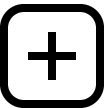 Press briefly the MENU (3) to open the submenu.Select the Defective Pixel Repair  option by briefly pressing the MENU (3) button.Step 2. Select the defective pixelA marker (H)  appears on the left side of the display.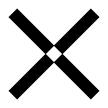 On the right side of the display appears a "magnifying glass" (G) - a magnified image in the frame with a fixed cross , designed for easier detection of a defective pixel and to match the pixel with the marker, and horizontal and vertical arrows for X and Y axes (I) showing the marker's movement.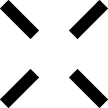 With a short press of the UP (4)/DOWN (2) buttons move the marker to align it with a defective pixel.Switch the direction of the marker from horizontal to vertical and vice versa with a short press of the MENU (3) button.Align the defective pixel with the fixed cross in the frame - the pixel should disappear.Step 3. Remove the defective pixelDelete the defective pixel with a short press of the ON/OFF (5).Once the pixel has been successfully deleted an "OK" message will briefly appear on the screen.You can then delete another defective pixel by moving the marker across the display.Exit the Defective Pixel Repair submenu with a long press of the MENU (3).Warning! The display of a thermal imager may have 1- 2 pixels represented as bright white or coloured (blue, red) dots which cannot be deleted and are not a defect.Restore Default Pixel MapThis option allows the user to return all previously disabled defective pixels to their original state.Press and hold the MENU (3) button to enter the main menu.Use the UP (4)/DOWN (2) buttons to select the Defective Pixel Repair  icon.Press the MENU (3) button to enter the submenu.Use the UP (4)/DOWN (2) buttons to select the Restore Default Pixel Map  icon.Activate the function by briefly pressing the MENU (3)Using the UP (4)/DOWN (2) buttons, select Yes if you want to return to the factory pixel map and select No if you do not.Confirm your selection with a short press of the MENU (3).Device InformationThis menu item allows the user to view the following information about the device:SKU NumberFirmware VersionDevice NameHardware VersionDevice Serial NumberService InformationTo display information, do the following:Press and hold the MENU (3) button to enter the main menu.Use the UP (4)/DOWN (2) buttons to select the Device Information  icon.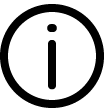 Press the MENU (3) button briefly to view / exit the information.FunctionsAmplification LevelSensitivity enhancement levels (Normal , High , Ultra ) are software algorithms that enhance the quality of detection and recognition in various observation conditions. When the temperature contrast decreases (fog, precipitation, high humidity), it is recommended to increase the amplification level. To optimize the image, activate the Smoothing Filter in the main menu.Press the UP button (4) briefly to switch the amplification level.Video Recording and PhotographyAxion F thermal imagers feature video recording and photography of the image being observed to the internal memory card.Before using this feature please set the date and time (see General Settings section).The built-in recorder operates in two modes – Video and Photo.Video mode. Video recording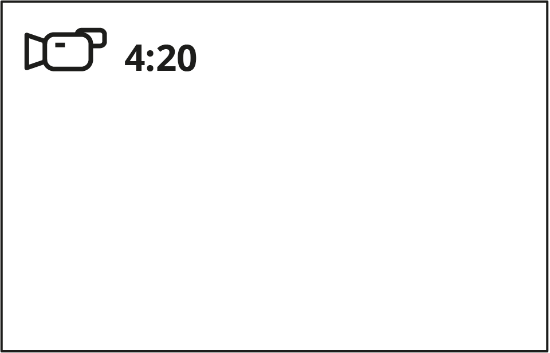 1. Switch to Video mode by pressing and holding the DOWN/REC (2) button.2. The  icon and the remaining recording time in HH:MM (Hours:Minutes) format are displayed in the upper left corner, for example 4:20.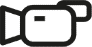 3. Press the DOWN/REC (2) button briefly to start video recording.4. When the video recording starts, the icon  will disappear and the REC icon and timer in MM:SS (Minutes:Seconds) format will appear .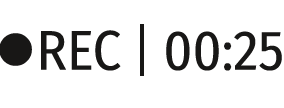 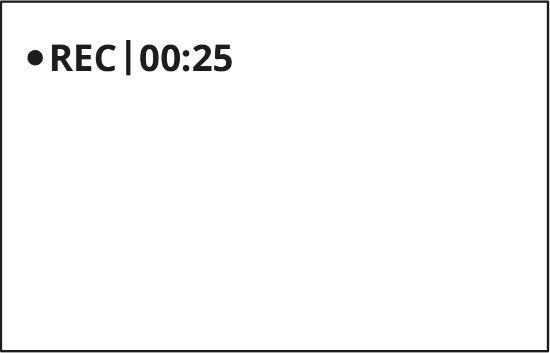 5. Pause and resume recording video with a short press of the DOWN/REC (2) button.6. Stop recording video with a long press of the DOWN/REC (2) button.7. Video files are saved to the built-in memory card after the video recording has been stopped.8. Press and hold the DOWN/REC (2) button to switch between the Video and Photo modes (Video-> Photo-> Video…)Photo Mode. Capturing an image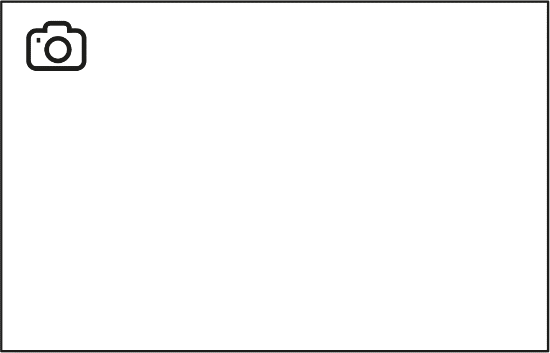 1. Switch to the Photo mode by pressing and holding the DOWN/REC (2) button.2. Press the DOWN/REC (2) button briefly to take a photo. The icon  flashes – the photo file is being saved to the built-in SD card.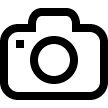 Notes:You can enter and operate the menu during video recording.Recorded videos and photos are saved to the internal memory card in the format img_xxx.jpg (photos), video_xxx.mp4 (videos).The maximum duration of a recorded file is five minutes. After this time expires, a video is recorded into a new file. The number of recorded files is limited by the capacity of the device's internal memory.Regularly check the free capacity of the internal memory and move recorded footage to other storage media to free up space on the internal memory card.Discrete Digital ZoomThe device functionality allows you to quickly increase the base magnification (see Optical Magnification line in the table of Technical Specifications) by 2 or 4 times as well as return to the base magnification.Press and hold the UP/ZOOM (4) button to change the digital zoom.PiP FunctionThe PiP (Picture-in-Picture) function allows you to see both the main image and a magnified image in a dedicated window.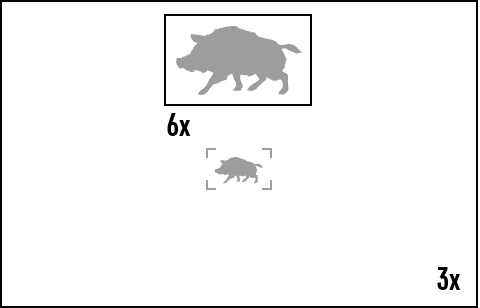 To turn on and off the PiP function see the PiP Mode section.Press and hold the UP (4) button to change the magnification ratio in the PiP window.The zoomed image is displayed in a dedicated window, while the image in the rest of the screen is displayed at base magnification 3x.When the PiP is turned on you can control both the discrete and smooth digital zoom. In this case the zoom value changes only take place in the dedicated window.When the PiP function is turned off, the screen will display at the magnification that was set in PiP mode.Display-Off FunctionThis function deactivates the image transmission to the display by minimizing its brightness. This helps prevent accidental disclosure. However, the device stays on.When this function is in use, the device switches to the standby mode, which allows it to be switched on quickly if necessary.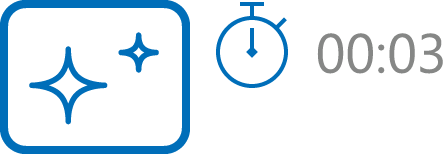 When the device is on, press and hold the ON/OFF (5) button. The display will turn off, the current time and the "Display off" icon will appear.Turn the display back on with a short press of the ON/OFF (5) button.When you press and hold the ON/OFF (5) button, the display shows the "Display off" icon with a countdown. Pressing & holding the button down for the duration of the countdown will power the device off completely.Wi-Fi FunctionThe device has a function enabling wireless communication with external devices (smartphone or tablet) via Wi-Fi.Turn on the wireless module in the WI-Fi Activation  menu option.Wi-Fi is displayed in the status bar as follows:The device is recognized by an external device as AXION_XXXX where XXXX are the four last digits of the serial number.After entering the password on the external device (see Password Setup subsection of the Wi-Fi Settings section for more information on setting a password) and setting up a connection, the icon  in the status bar changes to .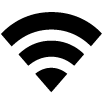 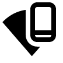 Stadiametric RangefinderAxion F thermal imagers are equipped with a stadiametric rangefinder which allows the user to determine the approximate distance to an object of a known size with reasonable accuracy.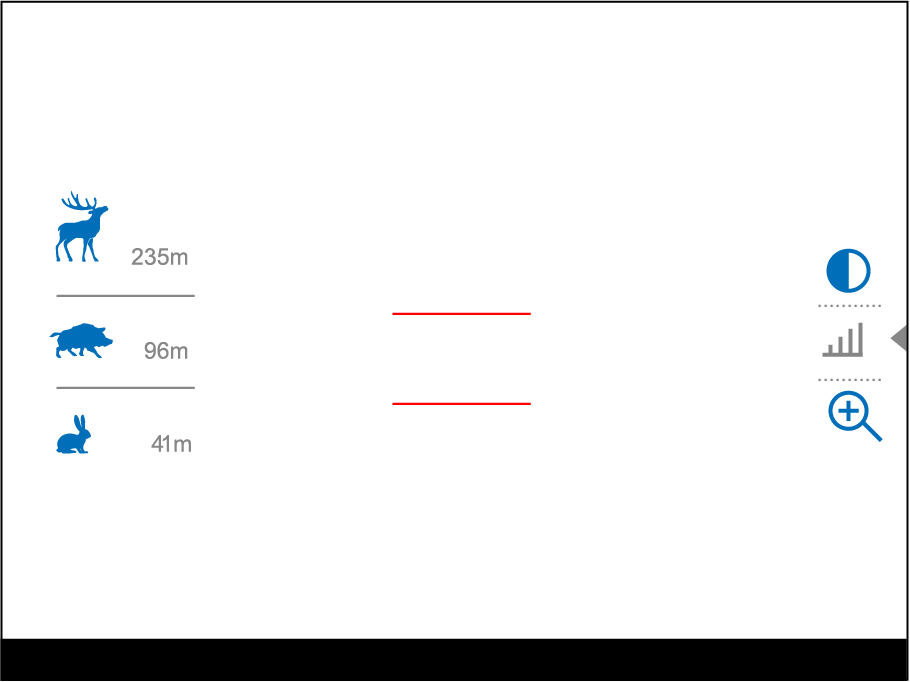 Select the Stadiametric Rangefinder function with short presses of the MENU (3) button until the icon  is selected.You will see on the display: measurement bars, icons of three reference objects and respective distances for the three objects.Position the lower fixed bar under the object being ranged.By pressing the UP (4)/DOWN (2) buttons, move the upper horizontal bar relative to the lower fixed bar until the object fits entirely between the two bars. The distance to the object is automatically recalculated as you move the upper line.Exit the rangefinder mode with a long press of the MENU (3) button or wait 10 seconds to exit automatically.Notes:There are three predefined values for the reference objects: Hare - 0.3 m height, Boar - 0.7 m height, Deer - 1.7 m height.Before it appears on the display, a measured distance value is rounded up to 5m for larger values and rounded down to 1m for smaller values.To select the unit of measurement (Meters or Yards), go to the General Settings  menu item => Units of Measure  submenu.USB Connection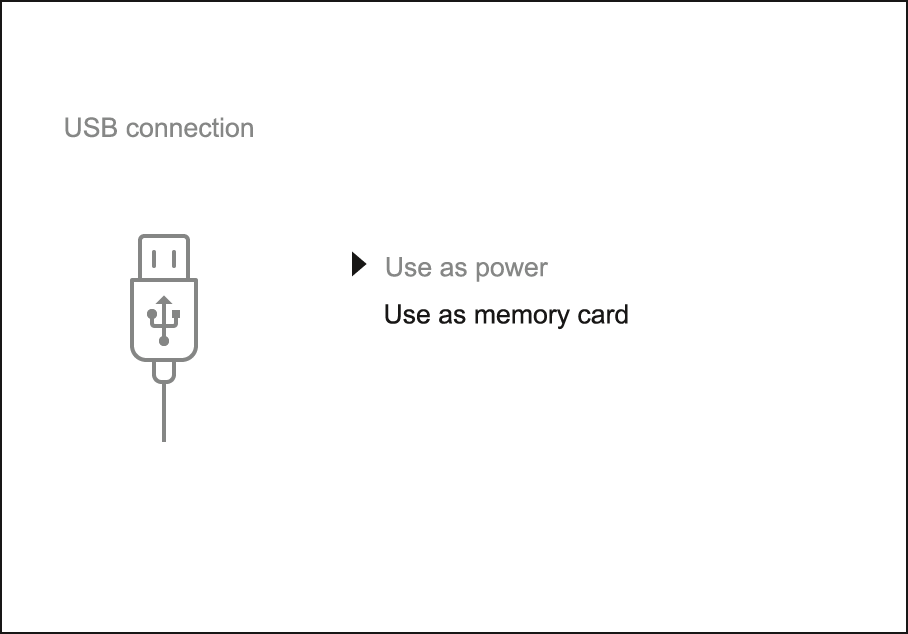 Connect one end of the USB cable to the Micro-USB (9) port of your device and the other end to the USB port of your PC / laptop.Turn the device on with a short press of the ON/OFF (5) button (a device that has been turned off cannot be detected by your computer).Your device will be detected by the computer automatically; no drivers need to be installed.Two connection modes will appear on the display: Power and Memory Card (external storage device).Select the connection mode with the UP (4)/DOWN (2) buttons.Confirm the selection with a short press of the MENU (3) button.PowerIn this mode, a PC/laptop is used as an external power supply. The status bar shows the icon . The device continues operating and all functions are available.The Battery Pack installed in the device is not being charged.When the USB is disconnected from the device when in the Power mode, the device keeps operating with the Battery Pack if it is available and sufficiently charged.Memory CardIn this mode the device is detected by the computer as a flash card. This mode is designed for work with the files saved in the device's memory. The device's functions are not available in this mode; the device turns off automatically.If video recording was in progress when the connection was made, recording stops and the video is saved.When the USB is disconnected from the device where connection is in the Memory Card mode, the device remains in the Off state. Turn the device On for further operation.SoftwareStream Vision 2Install the Stream Vision 2 application to download files, update firmware, control the device by remote control and broadcast images from your device to a smartphone or a tablet via WiFi.We recommend using the latest version – Stream Vision 2.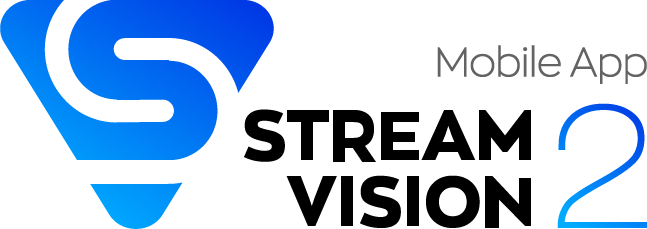 You can find further guidelines on Stream Vision 2 here.Download from Google PlayDownload from App StoreFind answers to frequently asked questions about using Stream Vision 2 here.Firmware UpdateDownload free Stream Vision 2 App in Google Play or App Store.Connect your Pulsar device to your mobile device (smartphone or tablet).Launch Stream Vision 2 and go to section “Settings”.Select your Pulsar device and press “Check firmware update”.Wait for the update to download and install. Pulsar device will reboot and will be ready to operate.Important:if your Pulsar device is connected to phone, please turn on mobile data transfer (GPRS/3G/4G) to download update;if your Pulsar device is not connected to your phone but is already listed in “Settings” > “My devices” section, you may use Wi-Fi to download update.MaintenanceTechnical InspectionIt is recommended to carry out a technical inspection before each use of the device. Check the following:The device appearance (there should be no cracks on the body).The condition of the lens and eyepiece (there should be no cracks, grease spots, dirt or other deposits).The state of the rechargeable battery (it should be charged) and the electric contacts (there should be no signs of salts or oxidation).The controls should be in working order.Technical Maintenance and StorageMaintenance should be carried out no less frequently than twice a year, and should consist of the following measures:Wipe external plastic and metal surfaces with a cotton cloth to remove dust and dirt. To avoid damage to the paint coating, do not use chemically active substances, solvents, etc.Clean the electric contacts of the Battery Pack and the device's battery slot using a non-greasy organic solvent.Check the objective and eyepiece lenses and if required, remove dust and dirt (preferably using a non-contact method). Cleaning of the exterior surfaces of the optics should only be done with products specifically designed for this purpose.Store the device in a carrying case. Remove the Battery Pack for long-term storage.TroubleshootingThe device does not turn onPossible causeBattery Pack is discharged.SolutionCharge the Battery Pack.The device does not operate from an external power sourcePossible causeThe USB cable is damaged.SolutionReplace the USB cable.Possible causeThe external power supply is discharged.SolutionCharge the external power supply (if necessary).The image is blurry, with vertical stripes or an uneven backgroundPossible causeCalibration is required.SolutionPerform the calibration according to Calibration Mode section.Black screen after calibrationSolutionIf the image does not clear after calibration, you need to recalibrate.The image is too darkPossible causeBrightness or contrast level is too low.SolutionAdjust the brightness or contrast level in the Quick Menu.Poor image quality / Detection range reducedPossible causeThese problems may occur during observation in adverse weather conditions (snow, rain, fog, etc.).Smartphone or tablet PC cannot be connected to the devicePossible cause
Device password has been changed.SolutionDelete the network and connect again using the password saved in the device.Possible causeThe device is in an area with too many Wi-Fi networks that may be causing signal interference.SolutionTo ensure a stable Wi-Fi connection, relocate the device to an area with fewer or no Wi-Fi networks.Possible causeThe device has a 5 GHz network enabled, but the smartphone only supports 2.4 GHz.SolutionSwitch the device's Wi-Fi band to 2.4 GHz.More information on solving problems with connection to Stream Vision 2 by following the link.Wi-Fi signal is missing or interruptedPossible causeSmartphone or tablet is out of range of a strong Wi-Fi signal. There are obstacles between the device and the smartphone or tablet (e.g., concrete walls).SolutionRelocate smartphone or tablet into the Wi-Fi signal line of sight.Color bars appear on the display or the image disappearsPossible causeThe device was exposed to static electricity during operation.SolutionAfter exposure to static electricity, the device may either reboot automatically or require turning off and on again.The image quality during the device operation at below zero temperatures is worse than at positive temperaturesPossible causeBecause of variations in thermal conductivity, objects (surrounding environment, background) under observation become warm more quickly at above-zero temperatures, which allows higher temperature contrast, so the quality of the image produced by a thermal imager will be better.At low operating temperatures, objects under observation (background) normally cool down to roughly identical temperatures, which leads to reduced temperature contrast and to image quality (precision) degradation. This is normal for thermal imaging devices.The image of the object being observed is missingPossible causeYou are looking through glass.SolutionRemove the glass or change the viewing position to avoid it.Legal Compliances and DisclaimersAttention! A license is required for Axion Thermal Imager when exporting outside your country.Electromagnetic compatibility. This product complies with the requirements of European standard EN 55032: 2015, Class A.Caution! Operation of this equipment in a residential environment could cause radio interference.This product is subject to change in line with improvements to its design.Repair of the device is possible within 5 years.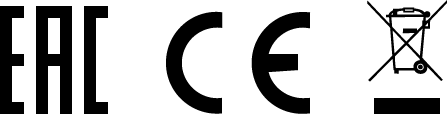 LED IndicatorOperating Mode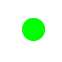 Device is turned onThe device is turned on/video recording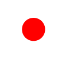 The device is turned on/battery charge < 10%The device is turned on/video recording/battery charge < 10%ModelXM30FSKU77473MicrobolometerTypeuncooledResolution, Pixels320x240Pixel Pitch, µm12Frame Rate, Hz50Optical CharacteristicsOptical Magnification, x3Smooth Digital Zoom3-12Digital Zoom, xx1, x2, x4Relative Aperture, D/f'1.2Minimum Observation Distance, m/y3/3.28Eye Relief Diameter, mm5Angular Field of View (Horizontal x Vertical), degree7.8x5.9Linear Field of View (Horizontal x Vertical), m at 100 m13.7x10.3Eyepiece Focus Range, Diopter+4 / -5Detection Distance for Deer-Sized Objects, m/y1300/1421.7DisplayTypeAMOLEDResolution, Pixels640x400Operational CharacteristicsPower Supply, V3 - 4.2Battery Type/Capacity/Nominal Output VoltageAPS 3 Li-ion Battery Pack / 3200 mAh / DC 3.7 VExternal Power Supply5 V (USB)Battery Run Time at t=22°C, hours*5Degree of Protection, IP Code (IEC60529)IPX7Operating Temperature Range, °C / °F-25 … +40 / -13 – +104Dimensions, mm/inch144x40x69 / 5.67x1.46x2.72Weight (without battery), kg/oz0.25/8.81Video RecorderPhoto/Video Resolution, Pixels528х400Video/Photo Format.mp4 / .jpgBuilt-in Memory16 GBWi-Fi Channel**Frequency2.4/5 GHzStandardIEEE 802.11 b/g/n/ac(13) LED Indicator**Battery charge statusBattery charge from 0 to 10%. Charger not connected to the mains power supply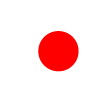 Battery charge from 0 to 10%. Charger connected to the mains power supply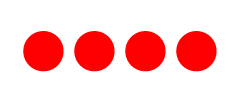 Battery defective.  Do not use the battery!Battery charge from 10 to 20%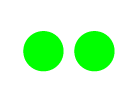 Battery charge from 20 to 60%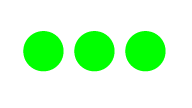 Battery charge from 60 to 95%Battery completely charged. Can be disconnected from the chargerOperationButtonPower device onshort press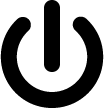 Power device offlong press for 3 secsTurn display oﬀlong press for less than 3 secsTurn display onshort pressCalibrate the microbolometershort pressSwitching amplification levelsshort press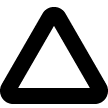 Control discrete digital zoomlong pressVideo RecorderButtonStart/pause/resume video recordingshort press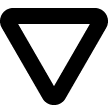 Stop video recordinglong pressSwitch to video / photolong pressCapture a photoshort pressMain MenuButtonEnter main menulong press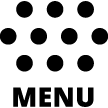 Navigation upwards/rightwardsshort pressNavigation downwards/leftwardsshort pressConﬁrm selectionshort pressExit submenu without conﬁrming selectionlong pressExit menu (switch to viewing mode)long pressQuick MenuButtonEnter quick menushort pressSwitch between quick menu optionsshort pressIncrease valueshort pressDecrease valueshort pressExit quick menulong pressIndication on the status barConnection Status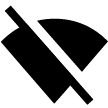 Wi-Fi is switched off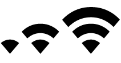 Wi-Fi connection is in progress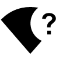 Wi-Fi is switched on, no connection with deviceWi-Fi is switched on, device connected